2024年春季 大津オープンバドミントン大会実 施 要 項1、主 催 大津市バドミントン協会. 日 時 2024年6月16日(日曜日)開場8時00分、試合開始9時00分.	場 大津市立皇子が丘公園体育館.参加資格 審判の出来る高校生以上のバドミントン愛好者5 .種目・種別(個人戦) ( 1 )男女複1部・2部・3部 ( 2 )混合複1部・2部・3部 1部:上級者学生経験者、県大会に出場している者 2部: 1部3部ランクにあてはまらないもの 3部:バドミントン経験が3年から8年程度の者60歳以上可※ (参加人 によりクラスは変更する場合があります) 1人2種目までエントリー可能とする。6 .参加料	1種目1組3 0 0 0円7 .競技規則 (公益財団)日本バドミントン協会現行規則並びに大会運営規程による。8 .競技方法 各種目参加人数によりリーグ戦またはトーナメント方式(主催者一任)9 . 申込方法参加申込用紙に記入の上、下記まで申し込み。参加料は当日受付で徴収。	メール	otsubad@ mail.com※申し込み、 況によって早めに申し込みを締め切る場合がありますので早めの申し込みをお願いいたします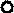 1 0 . 申込期限2024年5月20日(月曜日)厳守 1 1 .表彰各種目1位に賞状を授与する。1 2 .その他※組み合わせは主催者に一任のこととする。※本大会は県民体育大会大津市代表選考を兼ねる。※審判について、初回戦は本部の指名で行います、以降は敗者が主審と線審・勝者は線審と得点板でお願いします。※大会中の事故については、当日スポーツ保険の範囲内の対応は行いますがそれ以上の責任は負いかねますので十分注意してください。※当日の選手変更は基本的に認めないこととする。※当日の組み合わせは下記URLよりご確認をお願いします。http://otsubadhome.wordpress.com2024年度春季大津オープンバドミントン大会(個人戦)申し込み用紙チーム名フリガナチーム名フリガナチーム名フリガナチーム名チーム名チーム名申し込み責任者申し込み責任者申し込み責任者責任者連絡先責任者連絡先責任者連絡先NO性別NO性別氏名・フリガナ氏名・フリガナ年齢参加ランク出場種目出場種目1女立ロ立ロ立ロ男子ダカレス女子ダブルス /昆ー合ダブ丿レス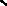 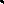 男子ダカレス女子ダブルス /昆ー合ダブ丿レス1女立ロ立ロ立ロ男子ダカレス女子ダブルス /昆ー合ダブ丿レス男子ダカレス女子ダブルス /昆ー合ダブ丿レス1女立ロ立ロ立ロ男子ダカレス女子ダブルス /昆ー合ダブ丿レス男子ダカレス女子ダブルス /昆ー合ダブ丿レス1女立ロ立ロ立ロ男子ダカレス女子ダブルス /昆ー合ダブ丿レス男子ダカレス女子ダブルス /昆ー合ダブ丿レス2女1立亠ロっ立乙ロ CO立ロ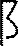 男子ダブルス女子ダカレス混・合ダブ丿レス男子ダブルス女子ダカレス混・合ダブ丿レス2女1立亠ロっ立乙ロ CO立ロ男子ダブルス女子ダカレス混・合ダブ丿レス男子ダブルス女子ダカレス混・合ダブ丿レス2女1立亠ロっ立乙ロ CO立ロ男子ダブルス女子ダカレス混・合ダブ丿レス男子ダブルス女子ダカレス混・合ダブ丿レス2女1立亠ロっ立乙ロ CO立ロ男子ダブルス女子ダカレス混・合ダブ丿レス男子ダブルス女子ダカレス混・合ダブ丿レス3女1立亠ロワ立」ロっ立 0ロ男子ダブルス女子ダカレス、,、比三ノロ△、ダブ丿レス男子ダブルス女子ダカレス、,、比三ノロ△、ダブ丿レス3女1立亠ロワ立」ロっ立 0ロ男子ダブルス女子ダカレス、,、比三ノロ△、ダブ丿レス男子ダブルス女子ダカレス、,、比三ノロ△、ダブ丿レス3女1立亠ロワ立」ロっ立 0ロ男子ダブルス女子ダカレス、,、比三ノロ△、ダブ丿レス男子ダブルス女子ダカレス、,、比三ノロ△、ダブ丿レス3女1立亠ロワ立」ロっ立 0ロ男子ダブルス女子ダカレス、,、比三ノロ△、ダブ丿レス男子ダブルス女子ダカレス、,、比三ノロ△、ダブ丿レス4女1立亠ロっ立乙ロっ立 0ロ男子ダカレス女子ダカレス )昆己ダブ丿レス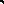 男子ダカレス女子ダカレス )昆己ダブ丿レス4女1立亠ロっ立乙ロっ立 0ロ男子ダカレス女子ダカレス )昆己ダブ丿レス男子ダカレス女子ダカレス )昆己ダブ丿レス4女1立亠ロっ立乙ロっ立 0ロ男子ダカレス女子ダカレス )昆己ダブ丿レス男子ダカレス女子ダカレス )昆己ダブ丿レス4女1立亠ロっ立乙ロっ立 0ロ男子ダカレス女子ダカレス )昆己ダブ丿レス男子ダカレス女子ダカレス )昆己ダブ丿レス5女1立亠ロワ立」ロっ立 0ロ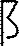 男子ダブ丿レス女子ダカレス ,昆ー合ダブ丿レス男子ダブ丿レス女子ダカレス ,昆ー合ダブ丿レス5女1立亠ロワ立」ロっ立 0ロ男子ダブ丿レス女子ダカレス ,昆ー合ダブ丿レス男子ダブ丿レス女子ダカレス ,昆ー合ダブ丿レス5女1立亠ロワ立」ロっ立 0ロ男子ダブ丿レス女子ダカレス ,昆ー合ダブ丿レス男子ダブ丿レス女子ダカレス ,昆ー合ダブ丿レス5女1立亠ロワ立」ロっ立 0ロ男子ダブ丿レス女子ダカレス ,昆ー合ダブ丿レス男子ダブ丿レス女子ダカレス ,昆ー合ダブ丿レス6女1立亠ロっ立乙ロっ立 0ロ男子ダブルス女子ダブルス /比										ロダブ丿レス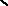 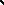 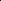 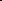 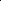 男子ダブルス女子ダブルス /比										ロダブ丿レス6女1立亠ロっ立乙ロっ立 0ロ男子ダブルス女子ダブルス /比										ロダブ丿レス男子ダブルス女子ダブルス /比										ロダブ丿レス6女1立亠ロっ立乙ロっ立 0ロ男子ダブルス女子ダブルス /比										ロダブ丿レス男子ダブルス女子ダブルス /比										ロダブ丿レス6女1立亠ロっ立乙ロっ立 0ロ男子ダブルス女子ダブルス /比										ロダブ丿レス男子ダブルス女子ダブルス /比										ロダブ丿レス